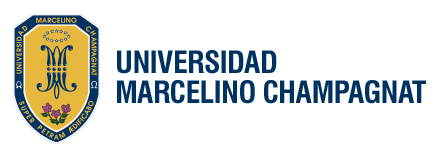 CURSO: HERRAMIENTAS DEL COACHING PARA EL DESARROLLO DE HABILIDADES SOCIALESCaracterísticas:Curso presencial de 80 horas.El curso tendrá una duración de 03 semanasLas clases serán de lunes a viernes en las mañanas Al finalizar el curso se entregará Certificación por 160 horas.Asignaturas: Autoestima, autoconcepto e identidadComunicación asertiva y empáticaExpresión y manejo de emocionesExpresión del movimiento corporalManejo de conflictosTutoría: Intervenciones grupales e individualesMetodología:La metodología se basa en el Arte del Coaching Ontológico. Por lo que el desarrollo de cada uno de los talleres se basa en la participación activa de los profesores en las diferentes  dinámicas que se desarrollan y en la conversación sobre las reflexiones y aprendizajes que surjan a partir de dicha  experiencia. Las intervenciones se orientan a promover la coherencia entre el lenguaje, la corporalidad y las emociones del SER maestro.Responsables:Coaches ontológicos certificados: Mg. Yanina Pando LeónLic. Giselle García HolguínMg. Rosanna Cordano RipamontiRequisitos:Ficha de Inscripción al Programa.Recibo de pago por derecho de inscripción (S/.150.00).Copia simple del DNI vigente.Cronograma:Inscripción	:  	Del 21 de octubre 2013 al 27 de diciembre 2013Matrícula	:	30 de diciembre 2013 02 de enero 2014Horario	:	De lunes a viernes de 08:30 a 13:15Inicio clases	:	Lunes 06 de enero 2014*Para inscribirse deberán traer la documentación solicitada (ver requisitos).Costos:Inscripción	   	  :  	S/.  150.00 y la entrega de la documentación solicitada Costo  total del curso :	S/.  450.00 (incluida la inscripción)*Los ex alumnos de la UMCH y profesores de los colegios Maristas y poseedores de la tarjeta  B-Card  tienen un 10% de descuento (que se realizará en la primera armada). Los descuentos no son acumulables.*El programa se abrirá con un mínimo de 25 participantes.Informes: